Modèle à adapter n° 05-C-MOD3 - CDG 53 – (mars 2022)Arrêté n° ___ portant réintégration suite à disponibilité de M./Mme _____________________, __________ (grade), Vu le code général des collectivités territoriales et notamment son article L.2122-18 (ou L.5211-9),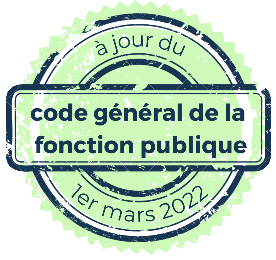 Vu le code général de la fonction publique, notamment ses articles L.513-23, L521-24 et L514-1 à L514-8,Vu le décret n° 86-68 du 13 janvier 1986 modifié, relatif aux positions de détachement, hors cadres, de disponibilité, de congé parental des fonctionnaires territoriaux et à l’intégration,Vu l’arrêté n° …… plaçant M/Mme. …… en disponibilité pour …… (Indiquer le motif) à compter du …… pour une durée de ……,Vu la demande écrite en date du …… par laquelle M/Mme. …… sollicite sa réintégration à compter du ……,Vu l’arrêté à effet du ……, classant M/Mme ...... au grade de ......, …… échelon, Indice Brut …… , Indice Majoré …… , avec une ancienneté de ......,(Le cas échéant) Considérant que M/Mme ……… a justifié au cours de sa période de disponibilité d’une activité professionnelle lui permettant de bénéficier d’un droit à conservation des droits à avancement d’échelon et de grade d’une durée de …………, (dans la limite de 5 ans),arrête :Article 1 : A compter du ……, M./Mme ……, (grade) ……, est réintégré(e) à temps complet (ou temps non complet, à raison de … /35ème) après disponibilité.Article 2 : 	A la date précitée, M./Mme ...... sera classé(e) au …… échelon, indice brut ……, indice majoré ......, avec une ancienneté de …….Article 3 :	 Le présent arrêté sera : Notifié à l'intéressé(e),Transmis au comptable de la collectivité, Transmis au Président du Centre de GestionFait à _______________________,le __________________Le Maire, (Le Président),